HabiticaWhat is it:Habitica is a to-do list with built in gamification.  You start off with an avatar and by doing your chores daily you level up, collect mounts and pets and items that can help you.Link:https://habitica.com/static/homeScreenshots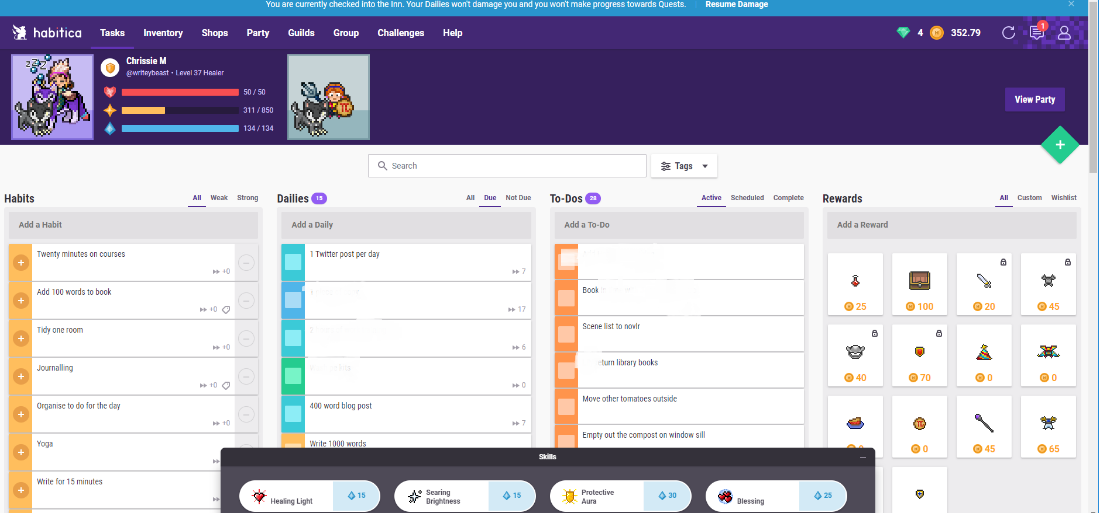 Mobile appYesCostFree with in app purchasesPros Working on your tasks gives your character a boost or helps kill a monsterWork with your friends to complete questsJoin guilds and chats to cheer on other people and earn bigger rewardsCan use your Google account to log inConsEasy to add too many things and end up overloaded and unable to keep upNot for everyone – unless you’re into gamingThe novelty can soon wear offResets when you get to level 100TodoistWhat is it?A to-do list that allows you to break up your to-dos int o projects.  You can set a daily target of tasks to do and earn yourself “Karma”. There is also a premium function which allows you to use labels and to add calendar feeds.Link:https://todoist.com/Mobile appYesScreenshots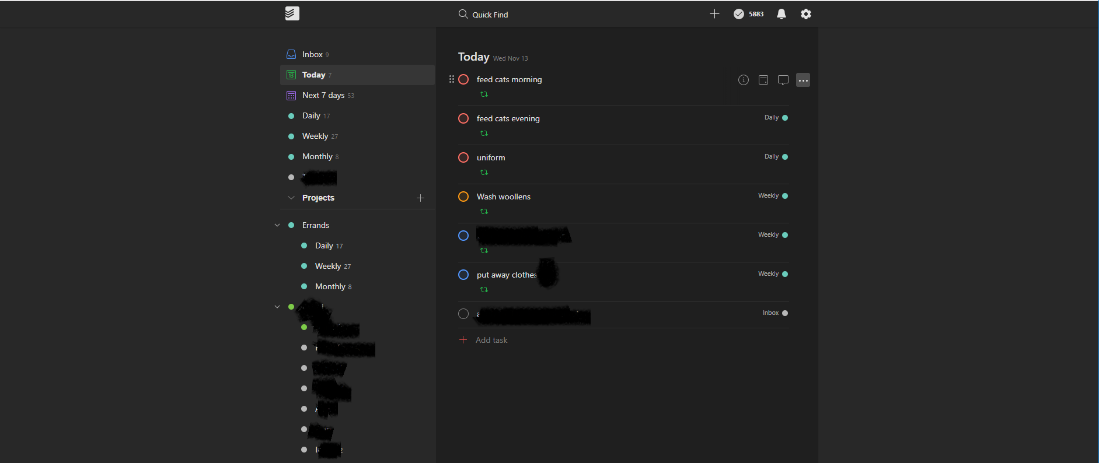 Cost$3/monthPros Shared projectsCan choose from light or dark themesDivide your tasks into projects Today, and Week lists by defaultUp to 80 projects in the free versionConsWunderlistWhat is it? Wunderlist is a to-do list featuring recurring tasks, the ability to add your tasks to a calendar and shared lists.  It was purchased by Microsoft in 2015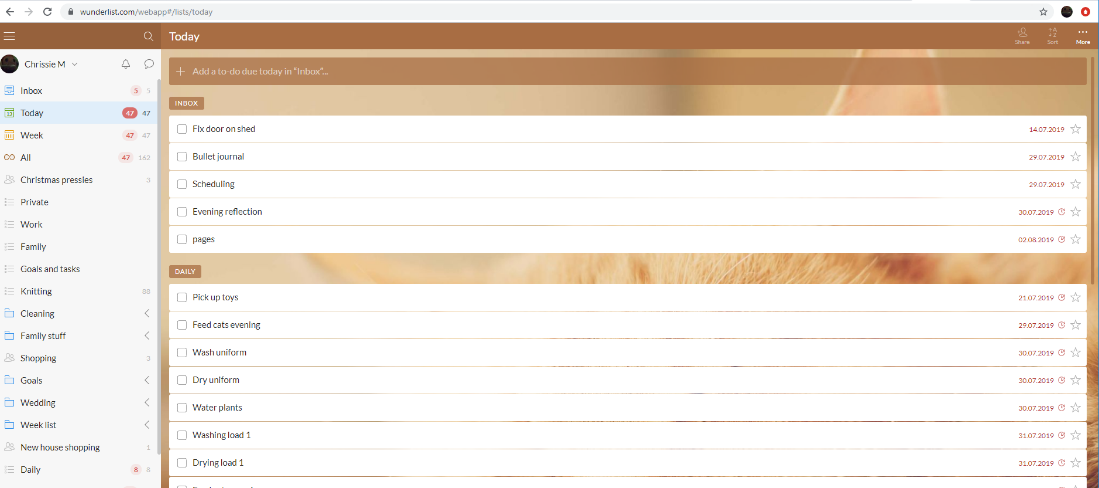 Link:https://www.wunderlist.com/Mobile app: YesPros:Choose your own backgroundSort your lists into groupsShare your listsMicrosoft To DoWhat is it? Microsoft todo is a  task list from Microsoft and is part of Office 365.  This means that it integrates with other O365 products. 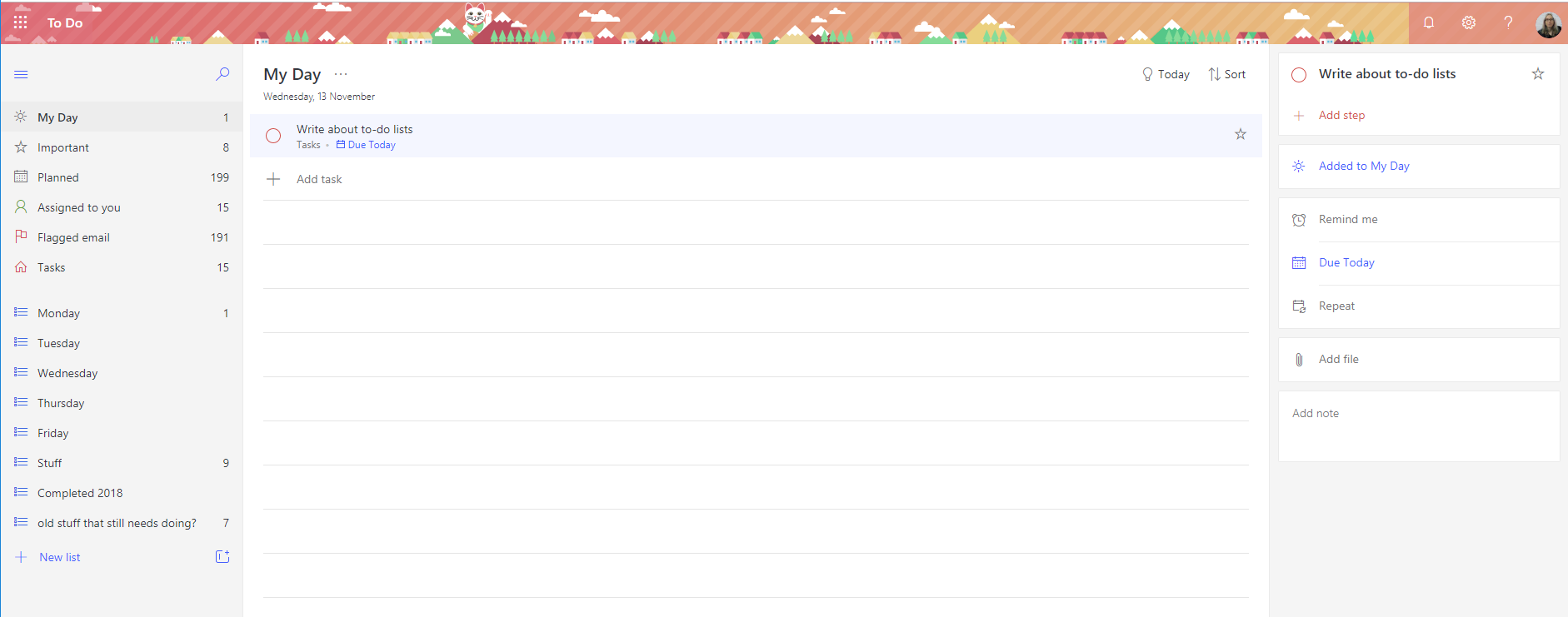 Link: https://todo.microsoft.com/tasks/Mobile app: YesPros:Integrates with other O365 apps and more features are being addedThe My Day function allows you to add what you prioritise that day – good for people who will find themselves overloaded otherwise. Custom lists Good for keeping your day-to-day personal tasks in orderCons: Integration with Outlook can be a bit flakey – when you flag an email in Outlooks, it can be added to To Do but this feature can sometimes cause duplicate tasks to appear in To Do and OutlookIntegration with Planner and Project still has some features missingMicrosoft PlannerWhat is it?Microsoft Planner is Microsoft’s answer to Kanban, with personalised buckets, the ability to share across groups and full integration with Microsoft Teams.  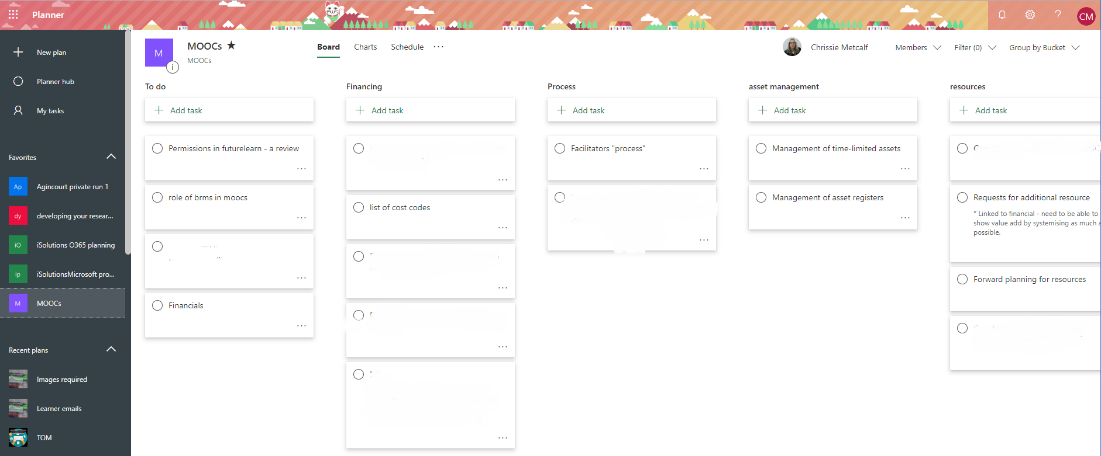 Link:https://tasks.office.com/Mobile AppYesPros: Full integration with the O365 suiteIdeal for small, Agile projects where Microsoft Project would betoo muchCons: Designed more for use collaboratively. Creation in O365 account creates a group with its own email address – great for teamwork, not so great when you want to use it to keep your personal tasks in order. Microsoft ProjectWhat is it?Microsoft Project is a full-on project planning tool. Designed to allow medium and large teams to set milestones, deadlines and see timelines.  Usually used by Project Managers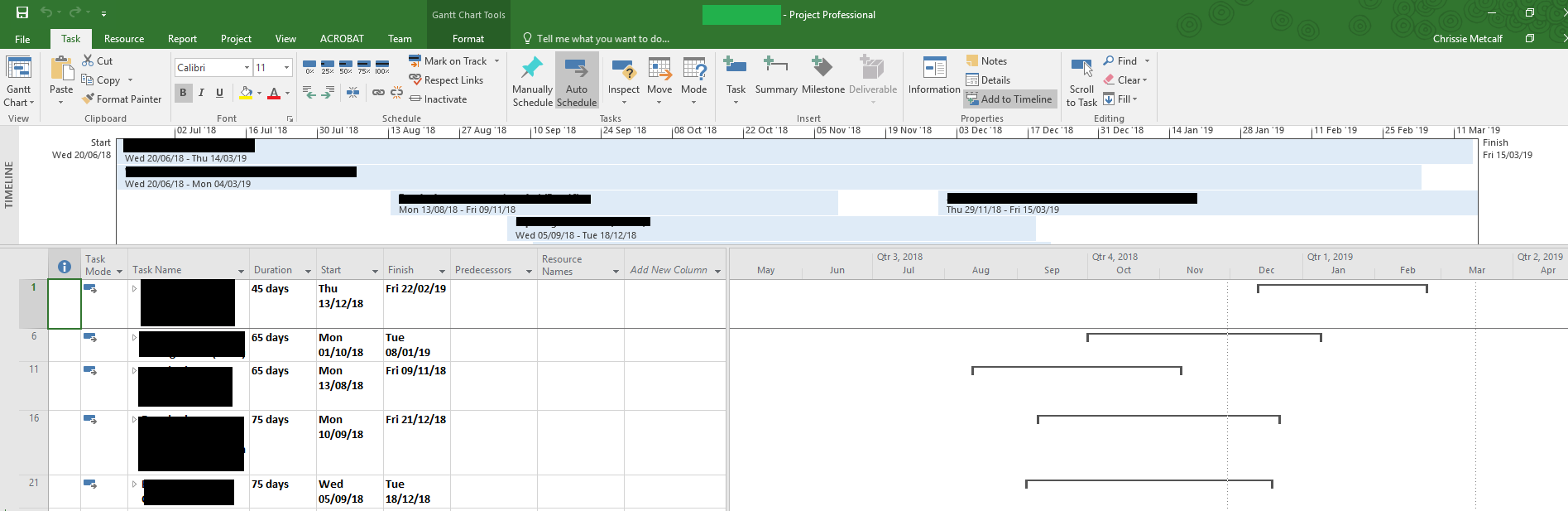 Link: https://products.office.com/en-gb/project/project-managementMobile app?Pros:Enables big projects to be managed appropriatelyOnline version has full integration with O365Gantt charts!Cons:Not designed for individual useFairly steep learning curveTrelloWhat is it? AsanaWhat is it? Asana is a combination of a task list and a full on project management tool.  In a paid for version, you can get collaborate with bigger teams, and create Gantt charts.  The free version allows you to create 3 projects.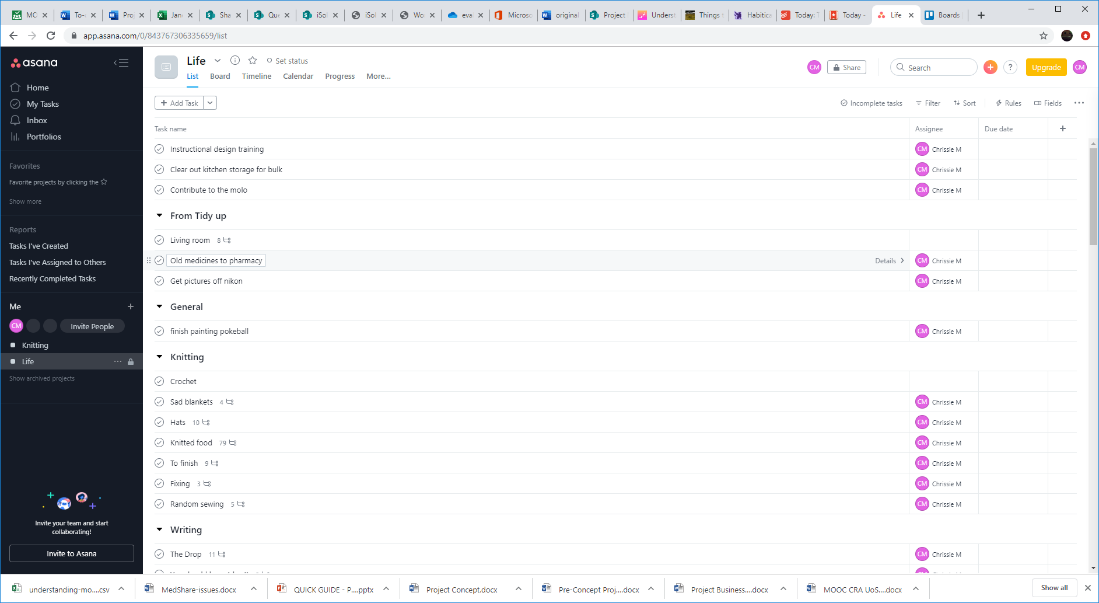 Link:https://asana.com/Mobile App:YesPros:Clear interfaceSubtasksCollaborationCan be integrated into Microsoft Teams if requiredLog on with your Google accountCons: Have to pay for full features (eg Gantt charts etc) You need to go into a task to check out its subtasksMobile app lists every task and doesn’t associate tasks with its parent section or task. InstaganttWhat is it? Create Gantt charts from Asana.  Integrates fully with your Asana projects to create a Gantt chart allowing you to see workload.  Also allows you to add tasks and time estimations which will then appear in Asana.  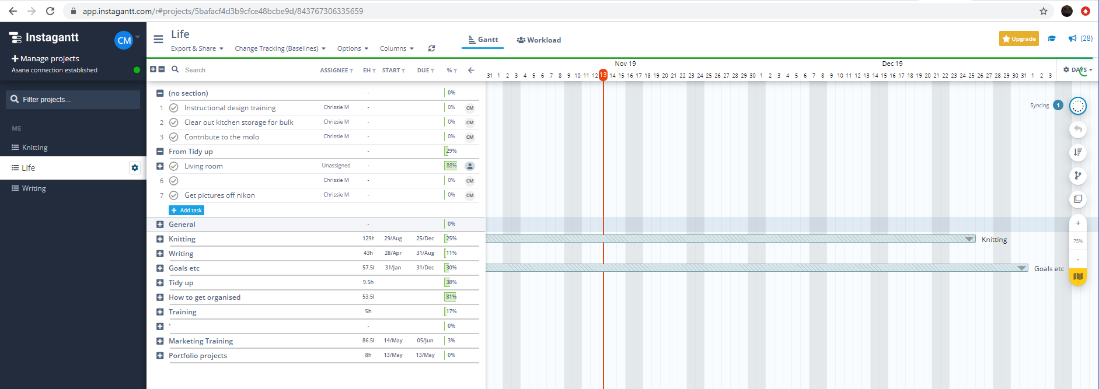 Link:https://instagantt.com/Mobile appNoPros:Full integration with Asana giving full project management capabilities for Asana projectsCons:Web onlyCan be unwieldy for small personal tasksNot ideal for day-to-day tasks